Two-Year Progress MeasuresTwo-Year Progress MeasuresTwo-Year Progress MeasuresMeasure NameDefinitionImportant NotesPercent Students Not Successful in First Term 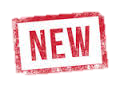 Other names:No Success 1st TermPercent of students who were enrolled after the add/drop date in the first, fall term who failed to successfully completed at least one credit (or credit equivalent) with a C grade (C, C+, C-) or better or P if the course was offered as pass/fail in that term.  All students in cohort should have been enrolled in the fall term of the cohort year.Students who earned partial credit should be counted as a success and not included in this metric, as long as they earned a grade of C (C-, C, C+) or better or a P for courses offered as pass/fail. Metric CalculationNumerator:No Success 1st Term count
Denominator: 
Cohort countPercent of students who were enrolled after the add/drop date in the first, fall term who failed to successfully completed at least one credit (or credit equivalent) with a C grade (C, C+, C-) or better or P if the course was offered as pass/fail in that term.  All students in cohort should have been enrolled in the fall term of the cohort year.Students who earned partial credit should be counted as a success and not included in this metric, as long as they earned a grade of C (C-, C, C+) or better or a P for courses offered as pass/fail. 